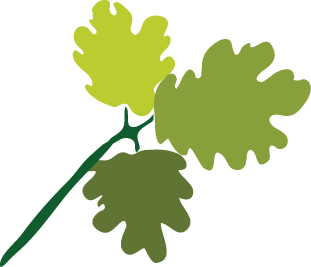 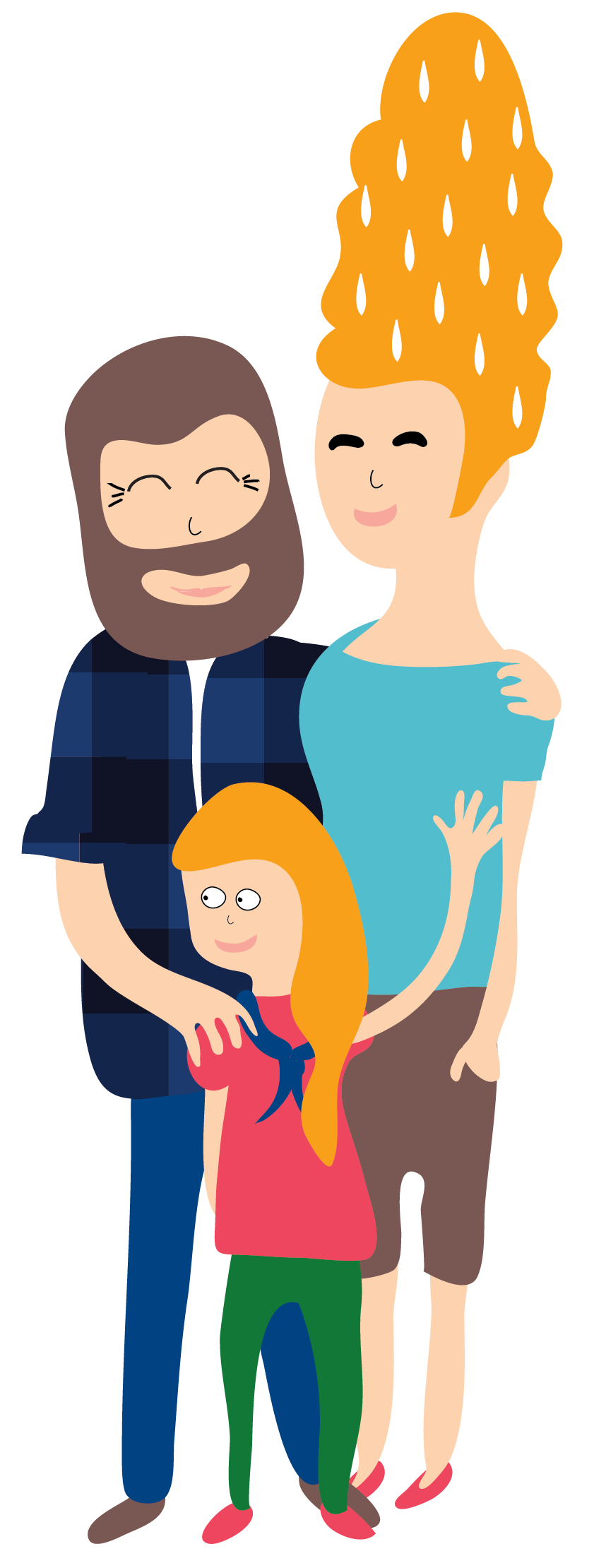 5. Januar – Fuglefoder  19. Januar – Mathilde og Morten forhindret i at deltage. 9. februar – grupperådsmøde(generalforsamling) + familiespejd. 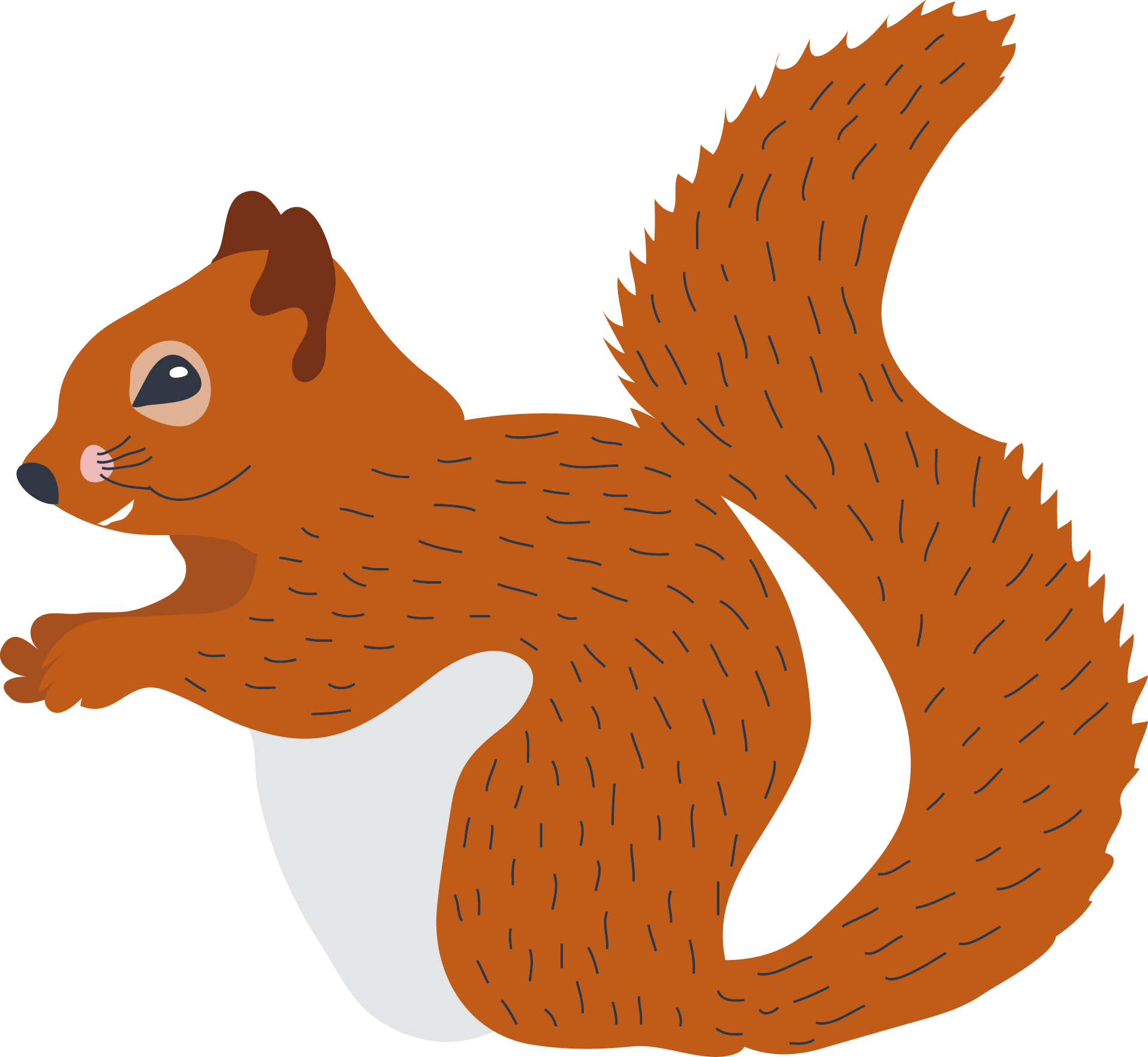 16. februar – Krible krable – opstart.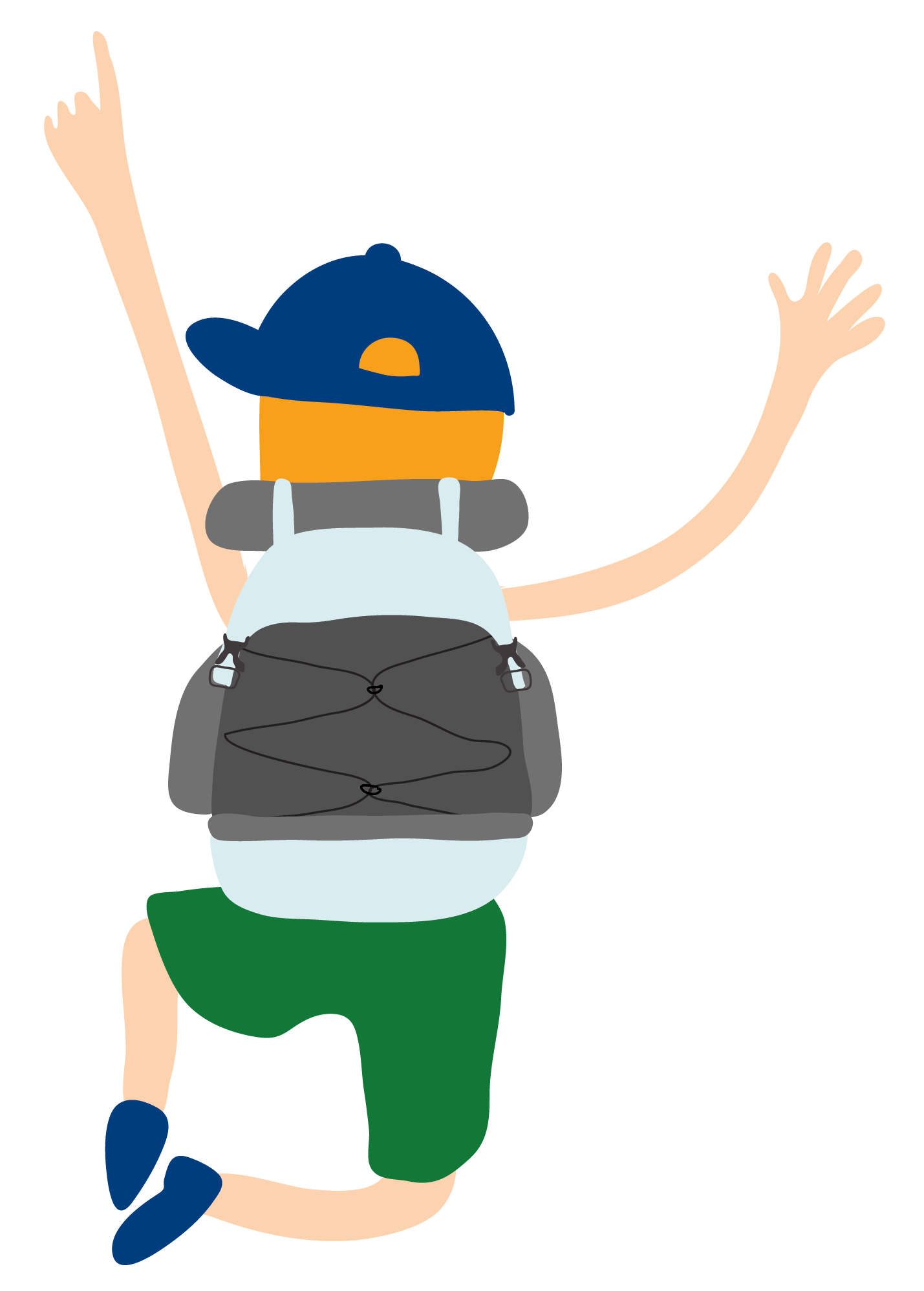 1. marts – Krible krable – Kartoffelfælder.15. marts – Mathilde og Morten forhindret i at deltage.29. marts – Mathilde og Morten forhindret i at deltage.19. april –  ØKODAG – info følger.  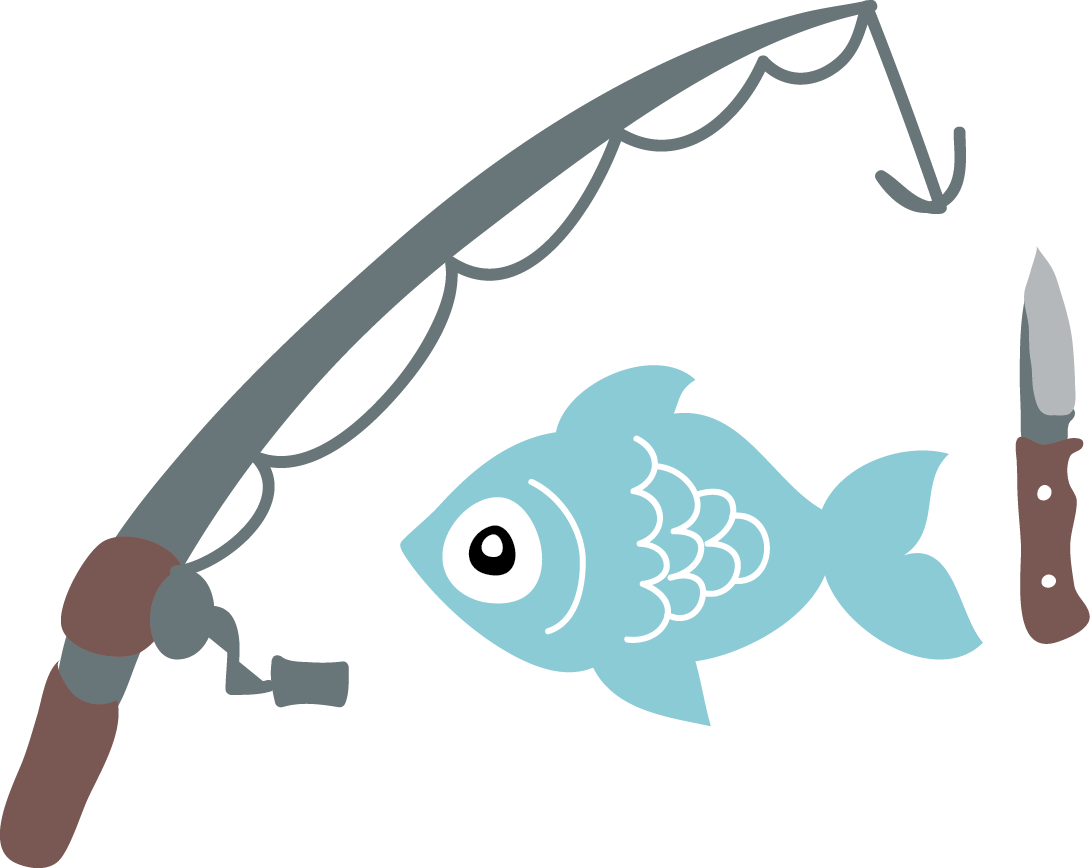 26. april – Krible krable – Insektsugere.2. maj – Sov ude dag – Info følger. 10. maj – Krible krable – sø ekspedition – info følger. 24. maj – Krible krable – Insekt hotellet.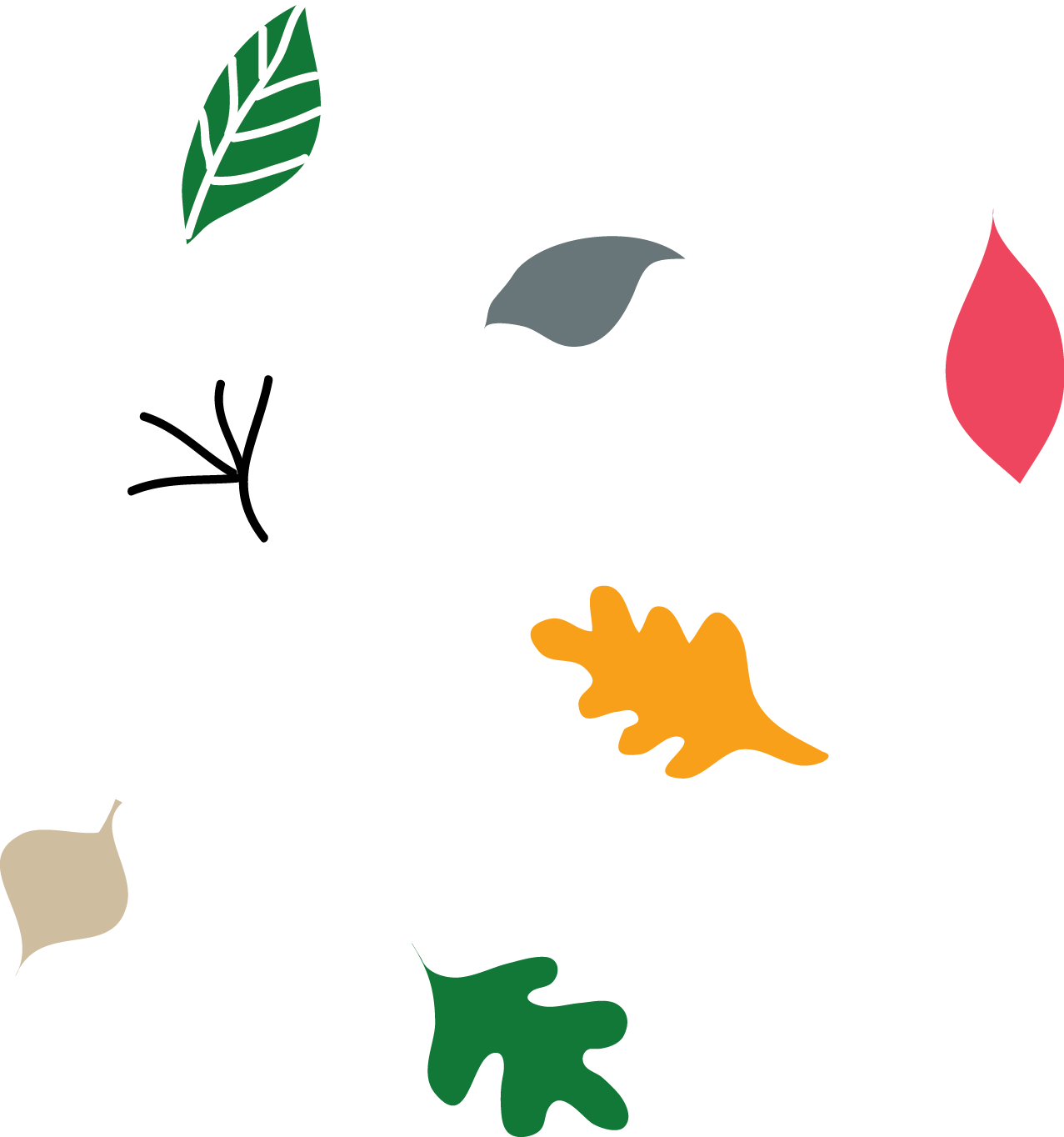 6.-7. juni – Sommerlejr – info følger.21. juni – Sommerafslutning.	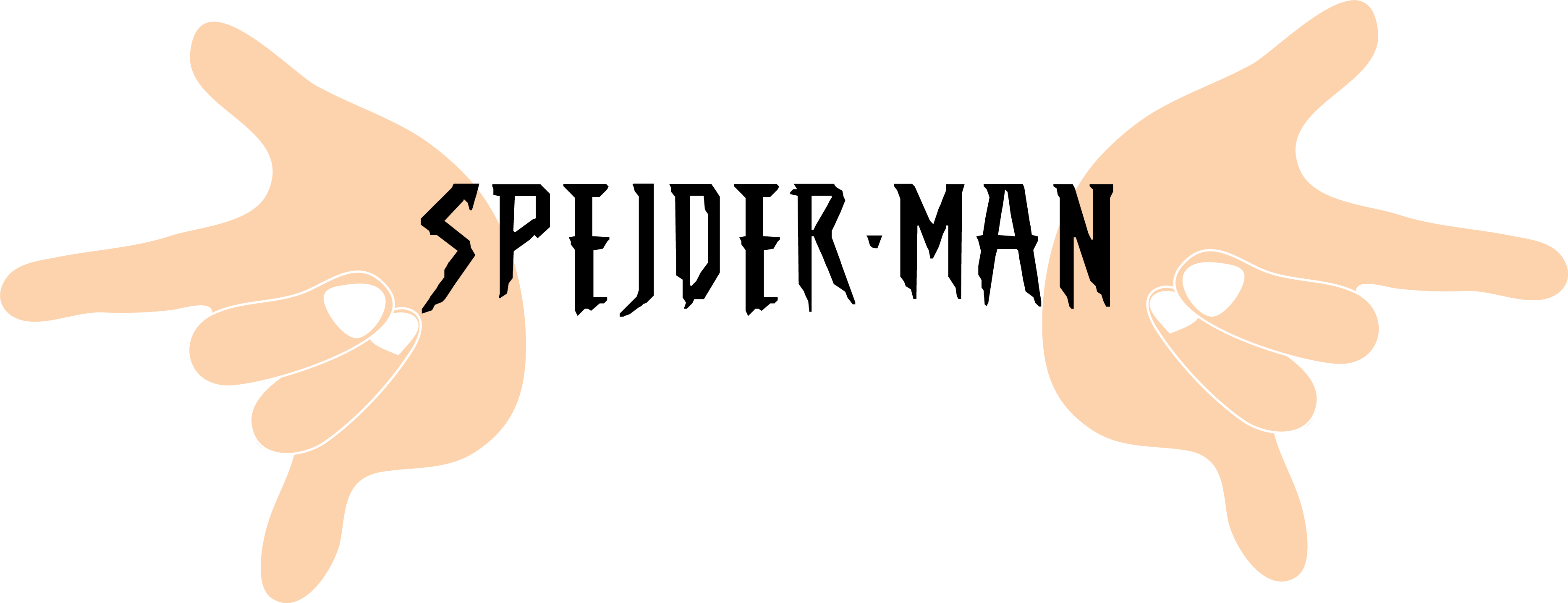 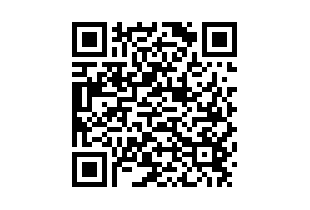 